衛武營國家藝術文化中心《武營歐普拉 Let’s Opera!》素人歌劇演唱甄選 報名簡章一、緣起：人人都能唱歌劇！史上最「同歡」的歌劇名曲盛宴 隱藏版歌神、歌后與衛武營歡慶週年慶2.01637年，世界第一座公眾歌劇院於威尼斯開幕，以音樂為中心，並結合文學、舞蹈、戲劇、舞台術而成的綜合表演藝術，開始越來越受大眾歡迎，歌劇風行整個義大利，更遍及全球藝文界。歌劇，原本就是普羅大眾的藝術！適逢衛武營二週年慶，讓我們回歸歌劇的原點，邀請大眾一起感受歌劇、聆賞歌劇。不限年齡、性別、職業及國籍，歡迎所有愛唱歌的朋友們，唱出屬於自身的歌劇快樂。如果你是深藏不露的歌劇達人，將有站上衛武營表演廳舞台的機會！以耳熟能詳的歌劇經典高聲歡唱，展現出隱藏版歌神歌后的無限可能。下一位保羅帕茲、蘇珊大嬸或是小康妮，很有可能就在這裡，更在你我的身邊，就讓我們一起放聲高歌，對衛武營道出最棒的生日祝福！二、主辦單位：衛武營國家藝術文化中心三、承辦單位：藝起文化基金會四、甄選資格：凡具中華民國臺灣國籍、或已取得我國居留證之非本國籍者，不限年齡、性別、職業，均可報名參加本場館甄選。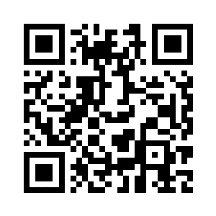 報名方式：網路報名：報名網址：https://weiwuying.surveycake.com/s/DVLbe電子郵件報名，請於本網站下方下載報名表，填寫完整資料後，寄至letsopera2020@gmail.com通信報名：請於本網站下方下載並列印報名表，填寫完整資料後，將報名表以「限時掛號」方式，於109年8月7日前(含8月7日當日，以郵戳為憑) ，郵寄至「83075 高雄市鳳山區三多一路1號，衛武營國家藝術文化中心 節目部 收」，並於信封上註明「武營歐普拉甄選報名」，逾期恕不受理。報名日期：自即日起 起至 8月7日 23:59 止；通信報名者以郵戳為憑。七、甄選內容：參加甄選者須演唱以下指定曲目任一首：普契尼：杜蘭朵〈徹夜未眠〉G. Puccini: Turandot “Nessun Dorma”普契尼：強尼‧斯基基〈我親愛的爸爸啊〉G. Puccini: Gianni Schicchi ”O mio babbino caro”參加甄選者得自行決定是否配合伴奏，有無伴奏均不影響甄選結果。甄選者若選擇安排伴奏，甄選者須「自備鋼琴伴奏」或「自備伴奏音樂及隨身播放設備」，本場館恕不提供伴奏鋼琴家與伴奏音樂。甄選期間本場館提供伴奏用鋼琴乙部、伴奏音樂擴音用喇叭設備乙組，供參加甄選者使用。八、甄選日期：2020年8月15日 至 8月16日，詳細甄選日程於報名截止後由本場館及承辦單位另行公告通知甄選時間。九、甄選結果公告：預計遴選八位素人，並於8月23日前公告於衛武營官網。十、權利及義務：入選者權利：免費觀賞本場館國際共製歌劇《杜蘭朵》2020年8月28日演出，以及當日之演後酒會，親炙國際歌劇演出與製作團隊。本場館安排個別演唱指導課程，由國內知名聲樂演唱家擔任指導。本場館安排專業拍攝團隊，為入選者錄製個人介紹短片。參加本場館週年慶2.0《武營歐普拉 Let’s Opera!》，於今年10月10日14:00及16:30假本場館表演廳演出共二場次，演唱曲目將由本場館與入選者共同討論，應演唱以下六首歌劇經典曲目之一：普契尼：杜蘭朵〈徹夜未眠〉G. Puccini: Turandot “Nessun Dorma”普契尼：杜蘭朵〈主人，請聽我說！〉G. Puccini: Turandot “Signore, Ascolta!”普契尼：強尼‧斯基基〈我親愛的爸爸啊〉G. Puccini: Gianni Schicchi “O mio babbino caro”威爾第：弄臣〈善變的女人〉G. Verdi: Rigoletto “La Donna È Mobile”莫札特：魔笛《復仇之火在我心燃燒〉W.A. Mozart: Die Zauberflöte“Der Hölle Rache kocht in meinem Herzen”威爾第：茶花女〈飲酒歌〉G. Verdi: La Traviata“Libiamo, ne' lieti calici”入選者之排練與演出，均酌予排練及演出費。入選者演出期間，由本場館安排專業鋼琴家擔任鋼琴伴奏。入選者義務：為確保演出品質，入選者應參與本場館於9月上旬安排之演唱個別課程(三次)，及9月16日至10月10日間演出及排練課程(含十二次排練、一次總彩排及二場演出)。入選者皆須參與排練、彩排及演出。入選者須同意授權本場館於個別課程、排練及演出期間，拍攝相關影音紀錄、並同意接受本場館委託之團隊採訪。前述拍攝之影像紀錄，將為演出的一部分。本場館擁有《武營歐普拉 Let’s Opera!》全部演出著作權，演出者擁有著作人格權。因本案所衍生之錄影帶、光碟、照片等圖書、電子檔資產歸本中心所有。排練及演出期間，入選者應自行處理用餐及住宿相關事項。十一、活動洽詢：E-mail: letsopera2020@gmail.com；洽詢專線：07-262-6840 (每週二至週四，14:00-18:00)